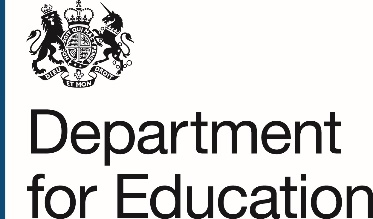 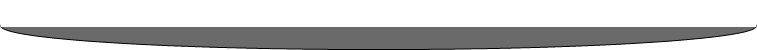 Professional Proofing services for DfE assessment materialsContract Ref:	STA - 0239INTRODUCTIONPurposeThis Invitation to Tender (ITT) has been issued by the Standards and Testing Agency (STA), on behalf of the Department for Education, to a number of suppliers to carry out a competitive procurement exercise to award a contract for professional proofing services.STA requires external professional proofing services for:Proofing and quality assurance review of KS1 and KS2 standard national curriculum test materials, including electronic mark-up of identified amendments;Proofing and quality assurance review of KS1 and KS2 modified national curriculum test materials, including electronic mark-up of identified amendments; andcarrying out pre-flight checks to ensure accurate printing of test materials.StructureThis document:sets out the context for the required services;outlines the procurement process; andcontains a Tender response section to evaluate the Bidder's proposed response to STA's requirements and the associated evaluation criteria.Disclaimer and conditionsNo information contained in this ITT or in any communication made between STA and any Bidder shall be relied upon as constituting a contract, agreement or representation that any contract will be offered. STA reserves the right, subject to the appropriate procurement regulations, to change without notice the basis of, or the procedures for, the competitive quoting process or to terminate the process at any time. Under no circumstances shall STA incur any liability in respect of this ITT, or any supporting documentation, and STA will not reimburse any costs incurred by Bidders or potential Bidders in connection with preparation and/or submission of their responses.The information contained within this document is confidential and should not be disclosed except for purposes related to its completion.Freedom of information and transparencySTA is committed to open government and to meeting its legal responsibilities under the Freedom of Information Act 2000. All information submitted to a public authority may need to be disclosed by the public authority in response to a request under the Act. STA may also decide to include certain information in the publication scheme, which it maintains under the Act. STA also has a commitment to the Government's transparency initiative relating to public sector suppliers, their transactions and their contracts. This includes:publication of Tender documentation;publication of financial transactions relating to expenditure with third parties; andpublication of new contracts.If a Bidder considers that any of the information included in its response to this ITT is commercially sensitive, the information should be identified in the table below with an explanation of what harm may result from disclosure if a request is received, and the time period applicable to that sensitivity. Bidders should be aware that, even where they have indicated that information is commercially sensitive, STA might be required to disclose it under the Freedom of Information Act or as part of the Government's transparency arrangements. REQUIREMENTSBackground
STA requires external professional proofing services for:Proofing and quality assurance review of KS1 and KS2 national curriculum test materials, including electronic mark-up of identified amendments;Proofing and quality assurance review of KS1 and KS2 modified national curriculum test materials, including electronic mark-up of identified amendments; andcarrying out pre-flight checks to ensure accurate printing of test materials.The supplier will need to:commit appropriate resource to working on the work packages between October 2019 and March 2020;be flexible to accommodate resource needs, providing additional resources at short notice to complete proofing activities to agreed timelines and to required quality standards;possess substantial and recent expertise in professional proofing and pre-flight checks of documents for print;possess substantial and recent expertise of producing electronic mark-up of documents using Adobe Acrobat Pro;understand the development of materials and use of design guidelines and have experience in reviewing confidential materials for assessment;possess the ability to communicate effectively with various stakeholders providing constructive feedback and be prepared to provide workable solutions to any problems and/or issues identified during this project;comply with STA's security procedures to maintain the integrity of the tests, including:secure onsite working areas;secure methods of electronic transfer and storage;secure deletion/destruction of materials at the end of the project; andcomply with filing and naming conventions established by STA, in order to maintain an accurate audit trail.3.2 Project Deliverables/Outputs and Project TimelinesSTA wishes to procure quality assurance and proofing services:2020 key stage 1 and 2 national curriculum test proofing for both standard and modified test materials – conducted after tests are constructed internally and prior to final sign-off, the external supplier complements in-house proofing arrangements; offering quality assurance, editorial review, a comprehensive cross-read of content and a technical pre-flight review of content. The Project deliverables/outputs are provided in the table below, and individual deliverables or outputs are indicated as project timelines where appropriate. All deliverables and outputs are categorised as mandatory and it is essential that you confirm that you can meet them in full. Unless indicated below, all dates are negotiable with STA. Failure to provide confirmation in your proposal documents may result in your proposal being rejected.The specific dates for all Requirements must be included within the project plan in the response to the Technical Evaluation.For reference, past papers have been published: https://www.gov.uk/government/collections/national-curriculum-assessments-practice-materials.Quality assurance proofing and pre-flight check for print of standard materials: Project timelines
Standard materials review periods – these dates are largely finalised though will be confirmed in October 2019.Key stage 1 English GPS standard materials and test administration guidance: Transferred to supplier: 04/10/193-day proofing period: 07/10/19 to 09/10/19Returned to STA by end of 09/10/19 Key stage 1 English reading standard materials and test administration guidance: Transferred to supplier: 29/11/193-day proofing period: 02/12/19 to 04/12/19Returned to STA by end of 04/12/18 Key stage 1 mathematics standard materials and test administration guidance: Transferred to supplier: 22/10/193-day proofing period: 23/10/19 to 25/10/19Returned to STA by end of 25/10/19 Key stage 2 English GPS standard materials and test administration guidance: Transferred to supplier: 25/10/193-day proofing period: 28/10/19 to 30/10/19Returned to STA by end of 30/10/19 Key stage 2 English reading standard materials and test administration guidance: Transferred to supplier: 11/11/193-day proofing period: 12/11/19 to 14/11/19Returned to STA by end of 14/11/19 Key stage 2 mathematics standard materials and test administration guidance: Transferred to supplier: 13/11/193-day proofing period: 14/11/19 to 18/11/19Returned to STA by end of 18/11/19 Quality assurance proofing and pre-flight check for print of modified materials: Modified materials project timelines – dates to be confirmed.Presently we estimate a series of 3-day proofing windows, similar to above, over February/March 2020.Key stage 1 English GPS MLP materials and modified test administration guidance Key stage 1 English reading MLP materials and modified test administration guidance Key stage 1 mathematics MLP materials and modified test administration guidance Key stage 2 English GPS MLP materials and modified test administration guidance Key stage 2 English reading MLP materials and modified test administration guidance Key stage 2 mathematics MLP materials and modified test administration guidanceBraille transcript proofing will also take place during February/March 2020   Department resources The successful Bidder will be expected to work with:Test design manager (STA design)Assistant project manager – test design (STA design)Senior test development researcher (English)Senior test development researcher (Mathematics)Senior test development researcher (Science)Other test development researchers and project managers as required.This will require regular communication via email/phone to agree initial briefs and schedule, and subsequent amendments and sign off. TimescaleThe work will be required between October 2019 and March 2020. The option to extend for a further year will be built into the contractFunctional RequirementsINSTRUCTIONS TO BIDDERSBidders should read these instructions carefully before completing the Tender documentation. These instructions are designed to ensure that all Bidders are given equal and fair consideration. It is important therefore that you provide all the information asked for in the format and order specified.  The Bidder shall not make contact with any other employee, agent or consultant of the STA who is in any way connected with this procurement exercise during the period of the exercise, unless instructed otherwise by the STA. All material issued in connection with this ITT shall remain the property of the STA and shall be used only for the purpose of this procurement exercise. Any confidential STA information shall either be returned to the STA or securely destroyed by the Bidder (at STA’s discretion) at the conclusion of the procurement exercise.The Bidder shall ensure that each and every proposed sub-contractor, consortium member and adviser abide by the terms of these instructions.The STA shall not be committed to any course of action as a result of:issuing this ITT or any invitation to participate in this procurement exercise;communicating with a Bidder or a Bidder’s representatives or agents in respect of this procurement exercise; or any other communication between the STA (whether directly or by its agents or representatives) and any other party.Bidders shall accept and acknowledge that, by issuing this ITT, the STA shall not be bound to accept any Tender and reserves the right not to conclude a contract for the services for which Tenders are invited.The STA reserves the right to amend, add to, or withdraw all or any part of this ITT at any time during the procurement exercise.Tender validityYour Tender should remain open for acceptance for a period of 60 days from the submission date.Proposed contract Procurement and delivery timescalesThe proposed procurement timetable is set out below:Clarification questionsClarification requests should be submitted by e-mail to: TestDevelopment.STA@education.gov.uk and copied into Farzana.SHAIKH@education.gov.uk In order to ensure equality of treatment of Bidders, STA intends to publish the questions and clarifications raised by Bidders, together with the STA's responses (but not the source of the questions), to all participants.Bidders should indicate if a query is of a commercially sensitive nature – where disclosure of such a query and the answer would or would be likely to prejudice its commercial interests. However, if STA at its sole discretion does not either consider the query to be of a commercially confidential nature, or one which all Bidders would potentially benefit from seeing, then STA will either:invite the Bidder submitting the query either to declassify the query or allow the query, along with the STA’s response, to be circulated to all Bidders; orrequest the Bidder, if it still considers the query to be of a commercially confidential nature, to withdraw the query.STA reserves the right not to respond to a request for clarification or to circulate such a request where it considers that the answer to that request would be likely to prejudice its own commercial interests.Preparation of TenderBidders are solely responsible for their costs and expenses incurred in connection with the preparation and submission of their Tender. Under no circumstances will STA, or any of their advisers, be liable for any costs or expenses borne by Bidders, sub-contractors, suppliers or advisers in this process.Bidders are required to complete and provide all information required by the STA. Failure to comply with the Tender requirements may lead STA to reject a Tender Response.STA relies on Bidders' own analysis and review of information provided. Consequently, Bidders are solely responsible for obtaining the information which they consider is necessary in order to make decisions regarding the content of their Tenders and to undertake any investigations they consider necessary in order to verify any information provided to them by STA during the procurement process.  ConfidentialityAll information supplied by STA to Bidders must be treated in confidence and not disclosed to third parties except insofar as this is necessary to obtain sureties or quotations for the purposes of submitting the Tender. All information supplied by Bidders to STA will similarly be treated in confidence except for the disclosure of such information as may be required in accordance with the requirements of UK government policy on the disclosure of information relating to government contracts including the Freedom of Information Act.Conflict of interestAny conflicts of interest should be declared in the Tender Response including other work for STA that could conflict with the objective and successful discharge of these services.Value added taxProposals should be made exclusive of relevant VAT. Test development is exempt from VAT. Submission of TendersThe Tender must be submitted in the form specified by completing section 4.4 Bidder's Response and Section 5 Pricing Proposal using Arial 11 font and in English and using pounds sterling. Word limits must be adhered to and material in excess of these limits will not be evaluated.Bidders must submit their responses in the following format:One complete and signed electronic version in MS Word labelled 'priced' of their Tender and with their organisation name in the document titleOne electronic version in MS Word labelled 'not priced' of their Tender excluding the pricing information and with their organisation name in the document title.Tenders must be received by midday on 12 noon Monday 2 September 2019.Tenders will be accepted at any time up to this deadline but will not be opened or evaluated until the deadline has passed. Any Tender received after the deadline may be rejected unless the Bidder can provide irrefutable evidence that the Tender was capable of being received by the due date and time and that delivery failure was beyond their reasonable control.Right to reject/disqualifyThe STA reserves the right to reject or disqualify a Bidder where:the Bidder fails to comply fully with the requirements of this ITT, including proper completion of the format for response, or is guilty of a serious misrepresentation in supplying any information required in this document; orthere is a change in identity, control, financial standing or other factor relating to the Bidder that impacts on the selection and/or evaluation process.DebriefingFollowing the conclusion of the process, all unsuccessful Bidders will have the opportunity of a debriefing. Unsuccessful Bidders should notify STA by email that they wish to be debriefed. STA will aim to debrief unsuccessful Bidders within 10 working days of receiving such a request.EVALUATION METHODOLOGYBasis of award decisionTenders will be evaluated in order to determine the most economically advantageous solution for STA in line with the Framework ordering process.The most economically advantageous compliant tender will be determined by combining a technical evaluation of the proposed solution, and a commercial evaluation of the proposed price according to the Framework weightings:Technical Evaluation (quality)			80%Commercial Evaluation (whole life cost)		20%	Evaluation processTenders will be formally logged upon receipt. Any tender that is received after the deadline may be rejected.Following the deadline, a compliance check will then be conducted on all bids that are received on time to determine whether they correspond to the Tender requirements. STA may reject any Tender that does not comply with these Tender requirements.Tender evaluation will then comprise two stages:(1) Technical evaluation – scoring of the un-priced technical responses required in section (5.4)The Technical Threshold for the above is 50%(2) Commercial evaluation – assessment of the price for the services as set out in the pricing schedule.Award decisionThe technical and commercial evaluation scores will then be combined using the following methodology:Technical Score = 100 x (Bidder's technical score / Best technical score)Commercial Score = 100 x (Lowest price / Bidder's price)Combined Score = (80% x Technical Score) + (20% x Price Score)The compliant Bidder who passed the Technical Threshold and with the highest Combined Score will be awarded the contract.Bidder's responseTenders will be evaluated solely on the responses and associated evidence provided by the Bidder in this section of the ITT.Scoring 0-4 Q1. Experience of work on similar projects (20% of technical evaluation)Q2. Expertise of staff (20% of technical evaluation)Q3. Security and secure file management and transfer (40% of technical evaluation)Q4. Methodology and managing customer relationships (20% of technical evaluation)COMMERCIAL EVALUATION
 Basis of pricingSTA requires a pricing model to be produced as part of the Tender response covering the principal cost drivers for delivering the service. This will form the basis for price evaluation of the Tenders, and the basis for pricing changes within the scope of the contract if subsequently required.Bidders must complete and submit pricing to include all charges that are applicable to the delivery of the STA Requirements.  The price provided will be the price included within any subsequent contract and there will be no adjustment to the contract pricing if additional charges are subsequently identified.Tenders must be submitted as a fixed price and will be evaluated on the total cost for meeting the requirements excluding VAT. VAT is not applicable for the development of tests. Purchase Orders will be submitted for the agreed fixed price after all work has been completed.For the purpose of this tender bidders should identify the individual cost components for the work together with the total fixed price in the table below. The total cost will be used for evaluation purposes.COMMERCIAL EVALUATION - Pricing template for completionPlease provide a breakdown of costs in the tables below.  	There will be no adjustment to the contract pricing if additional charges are subsequently identified.  Please note that this work is VAT exempt.Please provide the cost of proofing and pre-flight checks for an estimated 1000 pages in the table below.   Please note that this cost will be used to calculate the total cost of quality assuring the standard and modified test materials outlined in the specification of requirements document once the number of pages per document have been confirmed (as these are currently estimated within the SoR document).Additional CostsPlease specify any additional costs associated with delivering the STA requirements in relation to Professional Proofing Services in the table below.  Please indicate in brackets next to the description of the cost whether this is a fixed or variable cost.Total Costs

Please provide a total project cost based on the estimate of 1000 pages. Declaration by BidderI have examined STA's requirements and the additional special terms set out in this ITT, and hereby offer to enter into a contract with STA for the required services and at the prices set out in this technical and pricing proposal.I furthermore warrant that:
I have the required corporate authority to sign this Tender;there has been no breach of STA's confidentiality requirements; there is no conflict of interest in our proposed delivery of this service;there has been no collusion with other Bidders or potential Bidders;there has been no canvassing of STA staff; andthe Tender shall remain open for acceptance by STA for a period of 30 days after the due date for return of Tenders.Name of bidding organisation[Please complete]Single point of contact:Email:Phone:SectionCommercial sensitivityTime periodStandard test components (PRINT)Pages (to note that these are estimates, based on 2019 materials and subject to change)2020 key stage 1 English reading Paper 1: reading prompt and answer booklet202020 key stage 1 English reading Paper 2: reading answer booklet122020 key stage 1 English reading Paper 2: reading booklet122020 key stage 1 English reading test mark schemes Paper 1: reading prompt and answer booklet and Paper 2: reading answer booklet282020 key stage 1 English grammar, punctuation and spelling Paper 1: spelling (Electronic only)42020 key stage 1 English grammar, punctuation and spelling Paper 2: questions (Electronic only)162020 key stage 1 English grammar, punctuation and spelling test mark schemes Paper 1: spelling and Paper 2: questions (Electronic only)202020 key stage 1 mathematics Paper 1: arithmetic202020 key stage 1 mathematics Paper 2: reasoning322020 key stage 1 mathematics test mark schemes 
Paper 1: arithmetic and Paper 2: reasoning 242020 key stage 2 English reading answer booklet122020 key stage 2 English reading booklet202020 key stage 2 English reading Mark schemes282020 key stage 2 English grammar, punctuation and spelling Paper 1: questions322020 key stage 2 English grammar, punctuation and spelling Paper 2: spelling42020 key stage 2 English grammar, punctuation and spelling Mark schemes202020 key stage 2 mathematics Paper 1: arithmetic202020 key stage 2 mathematics Paper 2: reasoning242020 key stage 2 mathematics Paper 3: reasoning242020 key stage 2 mathematics Mark schemes40Test administration instruction (Print)2020 key stage 1 English reading Administering Paper 1: combined reading prompt and answer booklet82020 key stage 1 English reading Administering Paper 2: reading booklet and reading answer booklet42020 key stage 1 English grammar, punctuation and spelling Administering Paper 1: spelling (Electronic only)82020 key stage 1 English grammar, punctuation and spelling Administering Paper 2: questions (Electronic only)42020 key stage 1 mathematics Administering Paper 1: arithmetic42020 key stage 1 mathematics Administering Paper 2: reasoning122020 key stage 2 English reading Administering the reading booklet and reading answer booklet42020 key stage 2 English grammar, punctuation and spelling 
Administering Paper 1: questions42020 key stage 2 English grammar, punctuation and spelling
Administering Paper 2: spelling82020 key stage 2 mathematics Administering Paper 1: Arithmetic42020 key stage 2 mathematics Administering Paper 2: reasoning42020 key stage 2 mathematics Administering Paper 3: reasoning4Modified large print test components (PRINT)Estimated pages2020 key stage 1 English reading Modified large print 
Paper 1 reading prompt and answer booklet36 + 42020 key stage 1 English reading Modified large print 
Paper 2 reading answer booklet12 + 42020 key stage 1 English reading Modified large print 
Paper 2 reading booklet16 + 42020 key stage 1 English grammar, punctuation and spelling
Modified large print Paper 1: spelling4 + 42020 key stage 1 English grammar, punctuation and spelling
Modified large print Paper 2: questions16 + 42020 key stage 1 mathematics Modified large print Paper 1: arithmetic16 + 42020 key stage 1 mathematics Modified large print Paper 2: reasoning28 + 42020 key stage 2 English reading Modified large print Reading answer booklet18 + 42020 key stage 2 English reading Modified large print Reading booklet8 + 42020 key stage 2 English grammar, punctuation and spelling Modified large print Paper 1: questions18 + 42020 key stage 2 English grammar, punctuation and spelling Modified large print Paper 2: spelling3 + 42020 key stage 2 mathematics Modified large print Paper 1: arithmetic9 + 42020 key stage 2 mathematics Modified large print Paper 2: reasoning14 + 42020 key stage 2 mathematics Modified large print Paper 3: reasoning12 + 4Modified test administration instructions: MLP (Print)2020 key stage 1 English reading Administering the modified large print (MLP) version of Paper 1: reading prompt and answer booklet82020 key stage 1 English reading Administering the modified large print (MLP) version of Paper 2: reading booklet and reading answer booklet82020 key stage 1 English grammar, punctuation and spelling
Administering the modified large print (MLP) version of Paper 1: spelling42020 key stage 1 English grammar, punctuation and spelling
Administering the modified large print (MLP) version of Paper 2: questions42020 key stage 1 mathematics 
Administering the modified large print (MLP) version of Paper 1: arithmetic82020 key stage 1 mathematics 
Administering the modified large print (MLP) version of Paper 2: reasoning82020 key stage 2 English reading Administering the modified large print (MLP) version of the reading booklet and reading answer booklet22020 key stage 2 English grammar, punctuation and spelling
Administering the modified large print (MLP) version of Paper 1: questions22020 key stage 2 English grammar, punctuation and spelling
Administering the modified large print (MLP) version of Paper 2: spelling22020 key stage 2 mathematics 
Administering the modified large print (MLP) version of Paper 1: arithmetic22020 key stage 2 mathematics 
Administering the modified large print (MLP) version of Paper 2: reasoning22020 key stage 2 mathematics
Administering the modified large print (MLP) version of Paper 3: reasoning2Modified test administration instructions - Braille (Print)2020 key stage 1 English reading
Administering the braille version of Paper 1: reading prompt and question booklet82020 key stage 1 English reading
Administering the braille version of Paper 2: reading booklet and reading question booklet82020 key stage 1 English grammar, punctuation and spelling
Administering the braille version of Paper 2: questions82020 key stage 1 mathematics
Administering the braille version of Paper 1: arithmetic82020 key stage 1 mathematics
Administering the braille version of Paper 2: reasoning82020 key stage 2 English reading
Administering the braille version of the reading booklet and reading answer booklet42020 key stage 2 English grammar, punctuation and spelling
Administering the braille version of Paper 1: questions42020 key stage 2 mathematics
Administering the braille version of Paper 1: arithmetic42020 key stage 2 mathematics
Administering the braille version of Paper 2: reasoning42020 key stage 2 mathematics
Administering the braille version of Paper 3: reasoning4Braille transcripts (Print)2020 key stage 1 English reading
Braille transcript Paper 1: reading prompt and answer booklet82020 key stage 1 English reading
Braille transcript Paper 2: reading answer booklet42020 key stage 1 English reading
Braille transcript Paper 2: reading booklet42020 key stage 1 English grammar, punctuation and spelling
Braille transcript Paper 2: questions62020 key stage 1 mathematics
Braille transcript Paper 1: arithmetic42020 key stage 1 mathematics
Braille transcript Paper 2: reasoning242020 key stage 2 English reading
Braille transcript reading answer booklet82020 key stage 2 English reading
Braille transcript reading booklet122020 key stage 2 English grammar, punctuation and spelling
Braille transcript Paper 1: questions112020 key stage 2 mathematics
Braille transcript Paper 1: arithmetic82020 key stage 2 mathematics
Braille transcript Paper 2: reasoning202020 key stage 2 mathematics
Braille transcript Paper 3: reasoning20Test SecurityAll test materials are confidential. All files and proofs must be handled in a secure and confidential manner. Transmission of information regarding test materials via unsecured networks or email or by regular postal service is prohibited.All staff working on the materials must sign a confidentiality agreement. Staff must work on these materials in a secure work area. They cannot work on materials at home.On secure transfer of electronic materials, a list of products transferred will be supplied. Contractor to email to inform and confirm receipt of electronic materials. Any discrepancies are to be notified to STA immediately.Security ComplianceThe Contractor must be compliant with all security requirements highlighted by STA Security and IS027001 compliant. Where compliance has not yet been achieved an action plan and risk register must be agreed by both parties to address any issues identified within an acceptable timeframe.  The Requirements Specification or Security Policy details the minimum standards of security required by STA for the delivery of the required Services under the Contract or any Order. STA will use all reasonable endeavours to work with the Contractor to ensure that where necessary, policies and processes are developed to assist the Contractor in meeting STA’s requirements prior to provision of the Services.The Contractor must follow the processes and procedures as outlined in the Test Development Security Policy for External Suppliers as attached:Where any breach of security occurs, the Supplier must follow the STA security incident guidelines. All project team members and any other individual working on this project must be made aware of their obligations under the STA security policy.In the event that STA, in its sole discretion, considers that the required Security Policies or processes have not been implemented by the Contractor prior to delivery of the Services, STA reserves the right to cancel any Order and/or terminate the Contract with immediate effect.Secure file compressionIf files need to be transferred using a means other than the STA secure web portal, use the following compression and encryption guidance. Compressing files: All files must be compressed, then encrypted (see File Management) prior to handover to STA. All electronic material provided back to STA must be encrypted to CESG standards (minimum of 256 AES) in a form that is fully compatible with and capable of extraction by a Windows desktop.File ManagementThe Contractor must establish a secure file management system to log assets (PDF materials) and to restrict and monitor any access to the system.Transfer of materials will be by the STA secure web portal. If other means of transfer are required, this will be via Egress file transfer software (https://www.egress.com/ ), or by a secure supplier solution as agreed by STA and the Contractor. The encryption method used by STA is PGP (http://buy.symantec.com/estore/clp/productdetails/pk/drive-encryption). STA will supply all electronic material to the Contractor in an encrypted form using a self-extracting encrypted file (produced on a Windows desktop). All electronic material provided back to STA must be encrypted to CESG standards (minimum of 256 AES) in a form that is fully compatible with and capable of extraction by a Windows desktop. ProofingSTA requires a proofing review of the materials provided: Checking that style sheet/house style is adhered toEnsuring consistency of formattingSpelling, punctuation and grammar checkCross checking in-text references with other test components, so a suite of materials is internally coherent. Review using checklist provided by STA.Reviewers will limit their comments to this level of review, and not provide sub-editing or editorial comment, unless those comments correct any ambiguity.Pre-flight reviewContractor should review the PDFs supplied and check their suitability for lithographic reproduction – confirming that the files are correctly prepared for print. check for rich blacks or use of registration on document pagesimages and graphics embedded fonts are embedded files are the correct colour format and Pantone images are the correct resolutionimage files are not corruptconfirm that the page layout document size, margins, bleeds, marks and page information all fit within the constraints of the output specificationconfirm that the correct colour separations or ink plates are being outputWorking with STAProvision of mark ups – the Contractor must adhere to the STA’s guidance on electronic mark up of PDF documents using Adobe Acrobat Pro. At the start-up meeting STA and Contractor to agree process for transmission of queries during the project cycle. NO test content can be discussed within the body of an e-mail. Where test material needs to be discussed, queries can be uploaded to the STA secure web portal and a link sent to the STA. STA and Contractor to agree point of contact (named person) within both organisations for the management of the process and for queries.Finished Products, Handover, Delivery ModeElectronic Handover During the project, the Contractor must handover all PDF's securely. The Contractor should outline the process of securely handing over files in a manner that meets STA's security requirements.Transfer of materials will be by the STA secure web portal. Should files need to be transferred via another method, this will be Egress secure email transfer or contractor secure collaboration portal.Secure Archiving Following successful handover, all remaining materials (electronic materials including hard drives and back up media and hard copy materials) must be destroyed in line with CESG guidance after a period of 1 month when instructed by STA.DateStageTuesday 6 August 2019ITT issued12 noon Friday 16 August 2019Deadline for clarification questions12 noon Monday 2 September 2019Deadline for ITTs to be returnedFriday 13 September 2019Notification to successful supplier. Technical sub-criterionWeightingExperience of work on similar projects20%Expertise of staff20%Security and secure file management and transfer40%Methodology and managing customer relationships20%ScoreDescription4 marksA score of 4 will reflect that the bidder has demonstrated a consistent and coherent approach to how their solution will meet and comply with all the requirements covered by the evaluation question and the solution as described has a high probability of successful delivery.3 marksA score of 3 will reflect that the bidder has demonstrated a consistent and coherent approach to how their solution will meet and comply with almost all of the requirements covered by the evaluation question and the solution as described has a good probability of successful delivery. Any omission from the solution would not compromise the operational integrity of the service to be provided even though it does not meet the full requirement of the specification.2 marksA score of 2 will reflect that the bidder has demonstrated a partially consistent and/or partially coherent approach to how their solution will meet and comply with the requirements covered by the evaluation question and is unlikely to lead to successful delivery. The solution contains omissions that would compromise the operational integrity of part or all of the service to be provided. 1 markA score of 1 will reflect that the bidder has not provided a consistent and/or coherent approach to how their solution will meet and comply with the requirements covered by the evaluation question and is unlikely to lead to successful delivery. Responses will in parts be vague or unclear with little or no detail given on how they will deliver the specified solutions.  Evidence provided is considered weak or inappropriate and it is unclear as to how this relates to specified service requirements. The solution contains omissions that would compromise the operational integrity of the service to be provided.0 marksNo answer provided. Please give evidence of similar projects in terms of scope, scale and accountability that your organisation has successfully managed in the past three years and demonstrate your ability to manage successful projects on time and to budget.  (maximum 500 words)Please detail the key roles you envisage in delivering these services and explain the number and capability of the personnel who you expect to fulfil these roles. Include these as embedded files below (or separately if necessary) showing relevant skills and experience. (maximum 500 words excluding CV’s or staff profiles). Please submit a single combined file of all CVs/staff profiles, and a single combined file of any example materials. Please note there is a 10MB upper limit on incoming e-mails – please contact us if this is likely to present problems.Please provide details of how you will adhere to the functional requirements for the security of both physical and electronic materials, including secure electronic transfers, throughout the project. Where specified, demonstrate adherence to IS027001.  (maximum 750 words)For further information see functional requirements 1, 2, 5 and 6Please provide details of how you will deliver this project, ensuring you respond to all requirements set out in the specification at an appropriate level of detail. STA requires a supplier who is responsive, flexible and can establish a close working relationship with STA. Please describe how you will provide a high level of customer service and work collaboratively with STA to ensure the successful delivery of the project. (maximum 500 words)DescriptionEstimated Total PagesCost (£) exc. VATProofing and quality assurance check including Pre-flight check1000DescriptionCost (£) exc. VATSub-total of additional costs:£DescriptionEstimated Total PagesCost (£) exc. VATProofing and quality assurance check including Pre-flight check1000Additional Costs total Total cost used for Commercial ScoreSigned[Please complete]NameDateRoleAuthorised to sign Tenders on behalf of [organisation name]